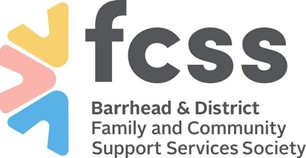 Barrhead & District Family and Community Support Services SocietyDate_________________To: Barrhead RCMP Detachment4729-61 AvenueBarrhead, AB T7N1A3Admin 780-674-4848Re: Criminal Records and Vulnerable Sector Check Request LetterTo: Whom It May Concern____________________________________ has applied to volunteer with Barrhead & District Family and Community Support Services Society (FCSS).Our volunteer policy requires this applicant to submit a:Criminal Records & Vulnerable Sector (VS) Check prior to approval and placement of volunteerWe respectfully request your assistance in this regard. If further verification is required, please call our office, 780-674-3341.Thank YouKaren GariepyExecutive DirectorBarrhead & District FCSS Society